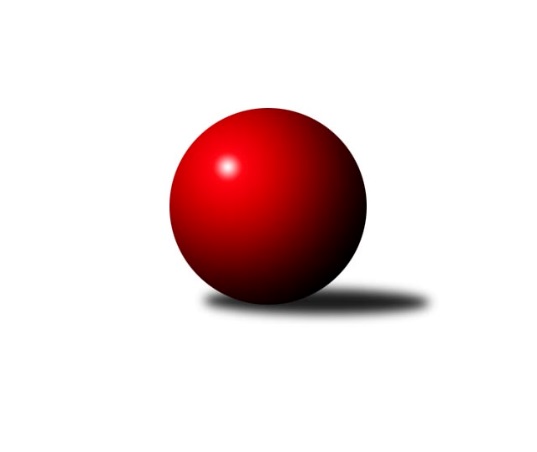 Č.22Ročník 2014/2015	11.4.2015Nejlepšího výkonu v tomto kole: 3629 dosáhlo družstvo: KK Moravská Slávia Brno ˝A˝1. KLM 2014/2015Výsledky 22. kolaSouhrnný přehled výsledků:TJ Valašské Meziříčí	- SKK Svijany  Vrchlabí	6:2	3566:3409	16.0:8.0	11.4.Baník Stříbro Klokani	- TJ Centropen Dačice	5:3	3440:3376	13.5:10.5	11.4.KK Moravská Slávia Brno ˝A˝	- SKK Rokycany	4:4	3629:3620	12.0:12.0	11.4.TJ Sokol KARE Luhačovice˝A˝	- SKK  Náchod	7:1	3483:3297	15.0:9.0	11.4.HKK Olomouc ˝A˝	- TJ Sokol Kolín 	5:3	3452:3408	13.0:11.0	11.4.TJ Sokol Husovice	- KK Slavoj Praha	4:4	3422:3419	11.0:13.0	11.4.Tabulka družstev:	1.	SKK Rokycany	22	15	3	4	117.0 : 59.0 	316.0 : 212.0 	 3491	33	2.	TJ Sokol Husovice	22	15	1	6	103.0 : 73.0 	286.0 : 242.0 	 3508	31	3.	HKK Olomouc ˝A˝	22	13	2	7	96.0 : 80.0 	276.0 : 252.0 	 3456	28	4.	KK Slavoj Praha	22	12	1	9	89.0 : 87.0 	250.0 : 278.0 	 3450	25	5.	TJ Sokol KARE Luhačovice˝A˝	22	12	0	10	98.0 : 78.0 	269.5 : 258.5 	 3415	24	6.	KK Moravská Slávia Brno ˝A˝	22	10	1	11	90.0 : 86.0 	267.5 : 260.5 	 3381	21	7.	Baník Stříbro Klokani	22	9	1	12	84.0 : 92.0 	253.5 : 274.5 	 3443	19	8.	SKK Svijany  Vrchlabí	22	9	1	12	80.0 : 96.0 	259.5 : 268.5 	 3447	19	9.	TJ Valašské Meziříčí	22	9	1	12	80.0 : 96.0 	255.0 : 273.0 	 3409	19	10.	SKK  Náchod	22	8	1	13	78.0 : 98.0 	243.5 : 284.5 	 3396	17	11.	TJ Centropen Dačice	22	7	0	15	72.0 : 104.0 	253.0 : 275.0 	 3392	14	12.	TJ Sokol Kolín	22	6	2	14	69.0 : 107.0 	238.5 : 289.5 	 3342	14Podrobné výsledky kola:	 TJ Valašské Meziříčí	3566	6:2	3409	SKK Svijany  Vrchlabí	Vladimír Výrek	143 	 154 	 154 	139	590 	 1:3 	 607 	 150	149 	 158	150	Jiří Vejvara	Tomáš Cabák	155 	 140 	 136 	134	565 	 2:2 	 574 	 150	139 	 146	139	Roman Pek	Dalibor Jandík	167 	 142 	 148 	146	603 	 4:0 	 533 	 131	123 	 138	141	Zdeněk Říha	David Volek	155 	 135 	 160 	146	596 	 4:0 	 545 	 147	122 	 133	143	Kamil Fiebinger	Dalibor Tuček	151 	 147 	 163 	153	614 	 2:2 	 578 	 159	149 	 134	136	Jiří Bartoníček	Ondřej Topič	152 	 148 	 130 	168	598 	 3:1 	 572 	 146	133 	 156	137	Michal Rolfrozhodčí: Nejlepší výkon utkání: 614 - Dalibor Tuček	 Baník Stříbro Klokani	3440	5:3	3376	TJ Centropen Dačice	David Junek	158 	 149 	 164 	127	598 	 3:1 	 536 	 129	128 	 143	136	Petr Žahourek	Vlastimil Zeman ml. ml.	151 	 158 	 135 	147	591 	 1:3 	 597 	 170	167 	 138	122	Mojmír Holec	Martin Pejčoch	132 	 132 	 142 	147	553 	 3:1 	 543 	 141	131 	 129	142	Milan Kabelka	Jiří Baloun	143 	 143 	 136 	144	566 	 2:2 	 598 	 159	138 	 159	142	Pavel Kabelka	Vlastimil Zeman st. *1	115 	 132 	 114 	178	539 	 1.5:2.5 	 547 	 148	151 	 114	134	Václav Zajíc	Lukáš Doubrava	156 	 138 	 140 	159	593 	 3:1 	 555 	 128	150 	 139	138	Jiří Malínekrozhodčí: střídání: *1 od 61. hodu Ladislav UrbanNejlepšího výkonu v tomto utkání: 598 kuželek dosáhli: David Junek, Pavel Kabelka	 KK Moravská Slávia Brno ˝A˝	3629	4:4	3620	SKK Rokycany	Ondřej Němec	141 	 169 	 147 	167	624 	 1:3 	 649 	 165	164 	 149	171	Michal Pytlík	Pavel Palian	167 	 169 	 178 	170	684 	 4:0 	 596 	 139	143 	 163	151	Štěpán Šreiber	Petr Mika	145 	 131 	 151 	152	579 	 2.5:1.5 	 564 	 145	149 	 134	136	Jan Endršt	Miroslav Milan	155 	 172 	 134 	150	611 	 2:2 	 620 	 148	147 	 163	162	Pavel Honsa	Štěpán Večerka	143 	 146 	 152 	142	583 	 2:2 	 611 	 160	145 	 168	138	Roman Pytlík	Pavel Antoš	145 	 133 	 135 	135	548 	 0.5:3.5 	 580 	 154	133 	 147	146	Vojtěch Špelinarozhodčí: Nejlepší výkon utkání: 684 - Pavel Palian	 TJ Sokol KARE Luhačovice˝A˝	3483	7:1	3297	SKK  Náchod	Michal Markus	160 	 138 	 159 	166	623 	 3:1 	 542 	 132	165 	 121	124	Štěpán Schuster	Jiří Kudláček	154 	 143 	 156 	130	583 	 3:1 	 543 	 146	124 	 119	154	Jan Horn	Rostislav Gorecký	157 	 149 	 143 	146	595 	 3:1 	 519 	 147	110 	 144	118	Martin Mýl	Radek Polách	138 	 143 	 161 	149	591 	 3:1 	 567 	 135	148 	 142	142	Lukáš Janko	Jiří Mrlík	126 	 141 	 154 	137	558 	 3:1 	 555 	 142	138 	 145	130	Daniel Neumann	Tomáš Molek	141 	 130 	 128 	134	533 	 0:4 	 571 	 144	139 	 152	136	Ondřej Mrkosrozhodčí: Nejlepší výkon utkání: 623 - Michal Markus	 HKK Olomouc ˝A˝	3452	5:3	3408	TJ Sokol Kolín 	Martin Vaněk	147 	 152 	 136 	160	595 	 3:1 	 568 	 130	144 	 144	150	Jindřich Lauer	Jiří Němec *1	130 	 151 	 141 	138	560 	 2:2 	 567 	 129	129 	 164	145	Robert Petera	Jiří Zezulka	141 	 120 	 141 	134	536 	 3:1 	 508 	 135	136 	 119	118	Jaroslav Šatník	Ladislav Stárek	150 	 140 	 136 	133	559 	 1:3 	 591 	 145	144 	 153	149	Roman Weiss	Martin Sitta	159 	 139 	 146 	138	582 	 1:3 	 607 	 142	152 	 162	151	Martin Švorba	Radek Havran	167 	 157 	 143 	153	620 	 3:1 	 567 	 139	149 	 123	156	Jan Pelákrozhodčí: střídání: *1 od 61. hodu Kamil BartošNejlepší výkon utkání: 620 - Radek Havran	 TJ Sokol Husovice	3422	4:4	3419	KK Slavoj Praha	Jiří Axman ml. ml.	143 	 174 	 135 	160	612 	 1.5:2.5 	 588 	 145	180 	 135	128	Stanislav Březina	Libor Škoula *1	147 	 138 	 151 	140	576 	 2.5:1.5 	 561 	 138	127 	 151	145	David Kuděj	Zdeněk Vymazal	142 	 157 	 147 	128	574 	 2:2 	 573 	 146	145 	 142	140	Petr Pavlík	Václav Mazur	141 	 147 	 137 	139	564 	 2:2 	 567 	 136	155 	 140	136	Evžen Valtr	Michal Šimek	151 	 134 	 141 	124	550 	 2:2 	 554 	 161	111 	 130	152	Anton Stašák	Jiří Radil	134 	 146 	 142 	124	546 	 1:3 	 576 	 146	156 	 131	143	Zdeněk Gartusrozhodčí: střídání: *1 od 61. hodu Dušan RybaNejlepší výkon utkání: 612 - Jiří Axman ml. ml.Pořadí jednotlivců:	jméno hráče	družstvo	celkem	plné	dorážka	chyby	poměr kuž.	Maximum	1.	Martin Vaněk 	HKK Olomouc ˝A˝	610.98	390.4	220.6	1.7	12/12	(680)	2.	Zdeněk Vymazal 	TJ Sokol Husovice	610.27	390.8	219.5	1.4	12/12	(650)	3.	Michal Markus 	TJ Sokol KARE Luhačovice˝A˝	600.41	386.8	213.6	1.0	12/12	(665)	4.	Jiří Axman ml.  ml.	TJ Sokol Husovice	598.43	388.9	209.5	0.7	8/12	(651)	5.	Michal Pytlík 	SKK Rokycany	595.37	382.3	213.1	1.5	12/12	(714)	6.	Zdeněk Gartus 	KK Slavoj Praha	593.32	376.8	216.5	1.4	12/12	(638)	7.	Michal Rolf 	SKK Svijany  Vrchlabí	591.70	382.4	209.3	1.1	12/12	(662)	8.	Roman Pytlík 	SKK Rokycany	589.73	383.7	206.0	1.6	12/12	(671)	9.	Dušan Ryba 	TJ Sokol Husovice	589.24	383.6	205.6	0.9	11/12	(636)	10.	Rostislav Gorecký 	TJ Sokol KARE Luhačovice˝A˝	589.14	388.1	201.1	1.6	12/12	(627)	11.	David Kuděj 	KK Slavoj Praha	587.90	382.8	205.1	2.3	12/12	(670)	12.	Vlastimil Zeman ml.  ml.	Baník Stříbro Klokani	587.84	383.4	204.5	1.9	12/12	(637)	13.	Jan Endršt 	SKK Rokycany	585.99	380.3	205.7	2.0	9/12	(623)	14.	Jiří Bartoníček 	SKK Svijany  Vrchlabí	585.19	378.6	206.6	1.5	12/12	(696)	15.	Václav Mazur 	TJ Sokol Husovice	582.48	377.6	204.8	2.3	12/12	(630)	16.	Jiří Mrlík 	TJ Sokol KARE Luhačovice˝A˝	581.50	375.9	205.6	1.9	10/12	(675)	17.	Martin Švorba 	TJ Sokol Kolín 	581.32	375.5	205.8	1.4	10/12	(630)	18.	Radek Havran 	HKK Olomouc ˝A˝	581.16	380.7	200.4	1.5	12/12	(653)	19.	Jiří Baloun 	Baník Stříbro Klokani	580.85	377.0	203.8	1.3	10/12	(614)	20.	Radek Polách 	TJ Sokol KARE Luhačovice˝A˝	579.78	380.3	199.4	1.7	11/12	(630)	21.	Lukáš Doubrava 	Baník Stříbro Klokani	579.46	379.9	199.6	2.9	12/12	(639)	22.	Libor Škoula 	TJ Sokol Husovice	579.10	375.8	203.3	2.0	12/12	(623)	23.	Martin Sitta 	HKK Olomouc ˝A˝	578.57	379.8	198.8	1.4	12/12	(656)	24.	Daniel Neumann 	SKK  Náchod	578.37	379.9	198.5	2.1	12/12	(636)	25.	Pavel Novák 	SKK  Náchod	577.93	382.4	195.6	3.6	8/12	(616)	26.	Jiří Vejvara 	SKK Svijany  Vrchlabí	577.74	378.2	199.5	2.6	12/12	(630)	27.	Petr Mika 	KK Moravská Slávia Brno ˝A˝	577.69	370.3	207.4	1.7	10/12	(647)	28.	Dalibor Jandík 	TJ Valašské Meziříčí	577.53	375.0	202.5	2.6	11/12	(621)	29.	Zdeněk Říha 	SKK Svijany  Vrchlabí	577.48	374.5	203.0	1.9	10/12	(634)	30.	Ondřej Němec 	KK Moravská Slávia Brno ˝A˝	576.42	382.0	194.4	2.9	11/12	(662)	31.	Michal Šimek 	TJ Sokol Husovice	576.42	381.8	194.6	2.5	8/12	(616)	32.	Ondřej Topič 	TJ Valašské Meziříčí	576.06	377.0	199.1	2.4	12/12	(619)	33.	David Volek 	TJ Valašské Meziříčí	575.76	373.4	202.4	2.6	11/12	(611)	34.	Anton Stašák 	KK Slavoj Praha	575.51	372.8	202.7	1.5	12/12	(620)	35.	Vlastimil Zeman st. 	Baník Stříbro Klokani	574.98	372.5	202.5	4.4	10/12	(603)	36.	Milan Klika 	KK Moravská Slávia Brno ˝A˝	573.45	367.9	205.6	2.3	12/12	(615)	37.	David Hobl 	SKK Svijany  Vrchlabí	570.94	374.5	196.4	2.3	9/12	(654)	38.	Štěpán Šreiber 	SKK Rokycany	570.64	376.6	194.0	1.8	11/12	(611)	39.	Tomáš Bártů 	TJ Centropen Dačice	570.24	377.2	193.0	2.6	10/12	(636)	40.	Štěpán Schuster 	SKK  Náchod	569.61	375.1	194.5	3.2	11/12	(634)	41.	Petr Pavlík 	KK Slavoj Praha	569.34	375.9	193.5	2.9	11/12	(629)	42.	Evžen Valtr 	KK Slavoj Praha	569.05	376.8	192.2	2.1	10/12	(602)	43.	Roman Weiss 	TJ Sokol Kolín 	568.96	371.2	197.8	1.1	11/12	(636)	44.	Vladimír Výrek 	TJ Valašské Meziříčí	568.88	373.5	195.4	2.3	11/12	(618)	45.	Jiří Malínek 	TJ Centropen Dačice	568.25	381.4	186.9	3.0	11/12	(613)	46.	David Junek 	Baník Stříbro Klokani	567.08	366.8	200.3	1.4	11/12	(625)	47.	Pavel Kabelka 	TJ Centropen Dačice	567.04	377.5	189.6	1.9	10/12	(633)	48.	Jiří Zezulka 	HKK Olomouc ˝A˝	566.93	376.9	190.0	2.8	10/12	(595)	49.	Vojtěch Špelina 	SKK Rokycany	566.56	367.9	198.6	1.3	10/12	(654)	50.	Karel Novák 	TJ Centropen Dačice	566.52	371.1	195.4	1.9	11/12	(623)	51.	Tomáš Cabák 	TJ Valašské Meziříčí	566.39	377.7	188.7	2.1	11/12	(628)	52.	Ondřej Mrkos 	SKK  Náchod	566.21	376.2	190.0	2.4	10/12	(635)	53.	Ladislav Urban 	SKK Rokycany	566.06	373.0	193.0	2.0	8/12	(614)	54.	Stanislav Březina 	KK Slavoj Praha	565.13	374.0	191.2	2.3	8/12	(610)	55.	Jiří Němec 	HKK Olomouc ˝A˝	563.75	369.5	194.2	2.6	11/12	(627)	56.	Jan Horn 	SKK  Náchod	563.09	371.4	191.7	2.5	10/12	(613)	57.	Miroslav Milan 	KK Moravská Slávia Brno ˝A˝	562.13	372.4	189.7	2.9	10/12	(654)	58.	Lukáš Janko 	SKK  Náchod	561.77	367.6	194.2	2.8	11/12	(631)	59.	Robert Petera 	TJ Sokol Kolín 	561.57	365.9	195.6	2.6	10/12	(606)	60.	Martin Pejčoch 	Baník Stříbro Klokani	561.17	368.3	192.9	3.2	10/12	(627)	61.	Jiří Němec 	TJ Sokol Kolín 	560.73	370.1	190.6	3.5	10/12	(623)	62.	Milan Kabelka 	TJ Centropen Dačice	560.08	375.3	184.8	3.1	12/12	(622)	63.	Pavel Palian 	KK Moravská Slávia Brno ˝A˝	558.69	374.3	184.4	3.4	8/12	(684)	64.	Kamil Fiebinger 	SKK Svijany  Vrchlabí	557.84	369.2	188.6	2.8	11/12	(650)	65.	Jan Pelák 	TJ Sokol Kolín 	554.77	363.4	191.4	3.1	11/12	(600)	66.	Martin Mýl 	SKK  Náchod	549.22	361.9	187.3	4.0	10/12	(597)	67.	Pavel Antoš 	KK Moravská Slávia Brno ˝A˝	546.82	363.8	183.0	4.8	10/12	(615)	68.	Michal Juroška 	TJ Valašské Meziříčí	546.02	367.4	178.6	4.8	9/12	(612)	69.	Jindřich Lauer 	TJ Sokol Kolín 	545.51	362.7	182.8	4.4	10/12	(640)	70.	Tomáš Molek 	TJ Sokol KARE Luhačovice˝A˝	544.78	365.8	178.9	5.1	8/12	(600)		Pavel Honsa 	SKK Rokycany	601.70	383.8	217.9	1.8	6/12	(624)		Martin Fűrst 	SKK Rokycany	590.50	389.7	200.9	2.2	5/12	(626)		Zdeněk Vránek 	KK Moravská Slávia Brno ˝A˝	586.00	380.7	205.3	2.4	3/12	(630)		Ladislav Stárek 	HKK Olomouc ˝A˝	582.82	377.6	205.2	3.3	7/12	(639)		Mojmír Holec 	TJ Centropen Dačice	581.28	380.4	200.9	1.4	5/12	(607)		Petr Žahourek 	TJ Centropen Dačice	578.10	379.1	199.0	3.1	5/12	(627)		Petr Vojtíšek 	TJ Centropen Dačice	576.83	374.5	202.3	2.0	1/12	(622)		Daniel Šefr 	TJ Valašské Meziříčí	572.00	372.0	200.0	7.0	1/12	(572)		Dalibor Tuček 	TJ Valašské Meziříčí	569.57	367.6	201.9	3.0	5/12	(614)		Karel Zubalík 	HKK Olomouc ˝A˝	567.00	381.0	186.0	2.0	1/12	(567)		Jiří Radil 	TJ Sokol Husovice	563.78	373.3	190.5	3.6	6/12	(617)		Kamil Bartoš 	HKK Olomouc ˝A˝	559.42	365.3	194.2	1.8	4/12	(594)		Jaroslav Tejml 	Baník Stříbro Klokani	557.50	353.5	204.0	2.0	2/12	(558)		Martin Kozel  st.	KK Slavoj Praha	557.48	367.6	189.9	3.1	6/12	(579)		Zdeněk Pospíchal 	TJ Centropen Dačice	555.67	369.0	186.7	4.0	3/12	(575)		Roman Pek 	SKK Svijany  Vrchlabí	551.20	365.4	185.8	3.0	5/12	(576)		Štěpán Večerka 	KK Moravská Slávia Brno ˝A˝	550.90	369.1	181.8	3.6	6/12	(619)		Pavel Kubálek 	TJ Sokol KARE Luhačovice˝A˝	546.18	365.7	180.5	4.8	6/12	(620)		Milan Žáček 	TJ Sokol KARE Luhačovice˝A˝	545.50	366.5	179.0	6.5	2/12	(554)		Matouš Krajzinger 	HKK Olomouc ˝A˝	543.00	365.5	177.5	7.0	2/12	(561)		Vlastimil Červenka 	TJ Sokol KARE Luhačovice˝A˝	542.50	357.0	185.5	3.5	2/12	(572)		Václav Zajíc 	TJ Centropen Dačice	542.27	358.5	183.8	3.3	5/12	(580)		Dalibor Dvorník 	KK Moravská Slávia Brno ˝A˝	540.00	359.0	181.0	5.0	1/12	(540)		Jiří Kudláček 	TJ Sokol KARE Luhačovice˝A˝	536.00	369.9	166.1	8.8	3/12	(583)		Jaroslav Šatník 	TJ Sokol Kolín 	530.90	360.2	170.7	5.1	5/12	(555)		Libor Pekárek ml. 	TJ Sokol KARE Luhačovice˝A˝	528.33	355.3	173.0	4.0	3/12	(552)		Martin Prokůpek 	SKK Rokycany	526.00	345.0	181.0	4.0	1/12	(526)		Ladislav Hetcl  st.	TJ Sokol Kolín 	524.50	350.5	174.0	4.0	2/12	(538)		Michael Dvořák 	KK Moravská Slávia Brno ˝A˝	523.00	352.0	171.0	6.0	1/12	(523)		Jan Výrek 	TJ Valašské Meziříčí	490.00	342.0	148.0	10.0	1/12	(490)Sportovně technické informace:Starty náhradníků:registrační číslo	jméno a příjmení 	datum startu 	družstvo	číslo startu
Hráči dopsaní na soupisku:registrační číslo	jméno a příjmení 	datum startu 	družstvo	Program dalšího kola:Nejlepší šestka kola - absolutněNejlepší šestka kola - absolutněNejlepší šestka kola - absolutněNejlepší šestka kola - absolutněNejlepší šestka kola - dle průměru kuželenNejlepší šestka kola - dle průměru kuželenNejlepší šestka kola - dle průměru kuželenNejlepší šestka kola - dle průměru kuželenNejlepší šestka kola - dle průměru kuželenPočetJménoNázev týmuVýkonPočetJménoNázev týmuPrůměr (%)Výkon7xPavel PalianSlávia Brno A6845xPavel PalianSlávia Brno A115.366845xMichal PytlíkRokycany6498xMichal PytlíkRokycany109.466496xOndřej NěmecSlávia Brno A6248xMichal MarkusLuhačovice A107.726237xMichal MarkusLuhačovice A6233xJiří Axman ml. ml.Husovice107.646128xRadek HavranOlomouc˝A˝6202xDalibor TučekVal. Meziříčí106.956142xPavel HonsaRokycany6202xJiří VejvaraVrchlabí Svijan105.73607